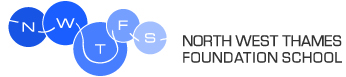 FY2 Emergency Medicine

It is important to note that this description is a typical example of your placement and may be subject to change.
PlacementF2 Emergency MedicineThe departmentAdult Emergency Department (this post does not include the Paediatric emergency department)Trust & SiteChelsea and Westminster Hospital The type of work to expect and learning opportunitiesAll aspects of adult emergency medicine will be covered in this 4 month post. This will include resuscitation, presentations to the majors area especially medical and surgical emergencies as well as gynaecology, orthopaedics and psychiatry. The post also includes working in the fully integrated Urgent Care Centre (UCC) managing GP type presentations as well as injuries and ENT and Eye problems. All aspects of the F2 curriculum are covered. A good opportunity for practical procedures. Regional centre for Burns, Plastics and HIV.Clinical Supervisor(s) for the placementThe Nine ED Consultants are all supervisors. Dr Earby, Dr Roberts, Ms Longstaff, Dr Pillay, Dr Finlay, Dr Patil, Dr Deol, Dr Greenslade & Dr O ShaughnessySpecialist interests include trauma, resuscitation, education, ultrasound, sports medicine, international emergency medicine, research and toxicology.Main duties of the placementFull shift pattern with no on call. Shifts are in both the main AE and the UCC.Majority of the work is in the diagnosis and treatment of the undifferentiated patient.Typical working pattern in this placementShifts vary between 8 and 10 hours but by the nature of this 24 hour specialty do include a significant out of hours commitment of nights and weekends. Rota includes 2 hours of teaching every week covered by other staff. There is consultant presence till 10.00pm during the week and there is a 19 Registrar rota providing 24 hour presence for support and advice. The Urgent Care Centre also has very experienced Emergency Nurse practitioners with a keen interest in education.Employer informationChelsea and Westminster Hospital NHS Foundation Trust